בס"ד אב תשעח                          בשם ה' נעשה ונצליח                                                     דנינו – צוות                                    הכנת יחדות לימוד בראשיתפרק יבמטרת על :לימוד פרקי בראשית תוך ציון ציר העובר בין כל הפרקים . הציר שנבחר הוא אנו זכינו להיות בניהם של אבות האומה ומכח זכות זו זכויותינו וחובותינו לארץ האבות .בכל פרק נדגיש מידה , מעלה ממעלותיהם של האבות ובד בבד נבחן את ההבטחה לארץ האבות על התפתחותה במהלך ההבטחות לאבות . פרטי הארץ אופייה וגבולותיה לא ניתנו מיד. ן הארץ מוגדרת "הָאָ֖רֶץ אֲשֶׁ֥ר אַרְאֶֽךָּ:"אחכ' כנען :וַיֵּֽצְא֗וּ לָלֶ֨כֶת֙ אַ֣רְצָה כְּנַ֔עַן וַיָּבֹ֖אוּ אַ֥רְצָה כְּנָֽעַן: {ו} וַיַּעֲבֹ֤ר אַבְרָם֙ בָּאָ֔רֶץ עַ֚ד מְק֣וֹם שְׁכֶ֔ם עַ֖ד אֵל֣וֹן מוֹרֶ֑ה וְהַֽכְּנַֽעֲנִ֖י אָ֥ז בָּאָֽרֶץ: {ז} וַיֵּרָ֤א יְהֹוָה֙ אֶל-אַבְרָ֔ם וַיֹּ֕אמֶר לְזַ֨רְעֲךָ֔ אֶתֵּ֖ן אֶת-הָאָ֣רֶץ הַזֹּ֑את".הגדרת הארץ המובטחת הולכת ונבנית עם בנייתו של אברהם עד היותו לאב המון גויים .ולכן נראה נכון לכוון לציר הכולל את שתי המטרות שהצבנו בתחילה נפתח בדמותו של אברהם אבינו . במהלך הלמידה נבין את המשמעות של "מעשה אבות סימן לבנים" לא רק בראייה המצומצמת של אירוע בתקופת האבות כנגד אירוע אחר, אלא בראייה רחבה יותר. כל מהותנו ותכונותינו יונקים מכוח כלל זה .האמונה התמימה :התלמיד יבין כי  כולנו  בניו של אברהם אבינו.אברהם  אבי האומה.אברהם הנחיל לבניו אוסף של תכונות  ומידות מופלאות. אחת מהן  היא מידת  האמונה התמימה בה'.בפרק זה  נעלה על נס את המידה הזו.ביתר  היחידות העוסקות בדמותו של אברהם והזכות לארץ ישראל ,נחשף למידות נוספות.בכפוף למטרת העל :  "מעשה אבות סימן לבנים." והזכות לארץ ישראל "מידותיו  של אברהם הן מנת חלקנו.מידות נעלות שניתן למצוא בבני ישראל גם אם אינם שומרי תורה ומצוות.מטרת השיעור :התלמיד  יכיר ויבין את תוכן הפרק.התלמיד יבין ויפנים את גודל המשימה שהוטלה על אברהם  דרכה נחשפת  גודל האמונה  התמימה בה'. והמתנה הגדולה המובטחת לו – ארץ ישראל . ארץ שאינה מעונה כלל בשם אלא כהליכה אל הלא נודע בבחינת" הארץ אשר אראך" ועם ההתפתחות ההולכת ומתמשכת נחשפת ארץ עם ממדים גבולות דרישות וכו . התלמיד יפתח  אחריות לימודית .  התלמיד יעמוד בדרישות חומר לבגרות.התלמיד יבין  את האחריות ההלכתית הנובעת משייכותו לאברהם אבינו והשייכות לארץ ישראל . יחידת לימוד  א1פרק יב בראשית :    הערות : השימוש במיקודית משמעו  שימוש בפרשנות העולה מהאתר ללמוד וללמד . ניתן להכין שאלות מראש או להיעזר במיקודית (לנו אישית הדבר מאוד מסייע )  היות וקיימות הוצאות שונות של המיקודית יצורף למערך אוסף השאלות  כמו כן יהיו הפניות ישירות לכל הקטעים שהותעו .   הנספחים סומנו באדום . ההערות המתודיות סומנו בצהוב                                                                                                         מהלך השיעורשלב א'חלקו של התלמידהמורה מקרין קטע מתוך הסרטון "היום בעוד שנה" (נספח 1)פרק 2 דק' 51  ודק' 58 התלמיד צופה בסרטוןחשוב מאוד להתמקד רק בתמונה המתארת את הרצון העז של הנערה : לפגוש את אימה .   ( יש לדייק בשקופית הצפייה כדי למנוע מהתלמידים  להישאב לסרטון כולו והסחה מהמשימה)התלמיד ישאל: מדוע כ"כ חשוב לנערה לפגוש את האמא שלה . הנערה כבר בוגרת וטוב לה ? מדוע היא מכנה רצון זה ומשאלה זו "כרגע חדש בחייה "?המורה  יסכם את הצורך והחשיבות להיות מחובר ומקושר  לאם , למשפחה.הצורך להיות שייך  להיות חלק.. לא תלוש ואסופי..( בהמשך כשנגיע לספור  יוסף  נבין את שמחת יוסף בהגיע משפחתו למצרים.)המורה יבקש לפתוח בפס' העוסקים ביציאה של אברהם אל הלא נודע .(יב /א-ח' ).המורה יבקש מהתלמידים למצוא את הקשר בין הסרטון לבין הסיכום שעלה מתשובתם . .המורה מפנה את התלמידים לסוף הפרק הקודם – יא  לא- לב  המורה מעלה על גבי המסך את פרק יב' הפס' המצווה את אברהם. ואת פרק יא  פס' לא -  התלמידים יצטרכו  לעיין בנספח מס 2  מפה המתארת את נקו' המוזכרות בפרק יא  היציאה של תרח והיעד . היציאה של אברהם והיעד .התלמיד יעלה כל הרהור וכל שאלה  ביחס למה שדנו עד כה מתוך העולה מהשוואת שני הכתובים וכן לכתוב בטבלה את ההבדל בין שני המקורות המופיעים ללפניו  (השוואה בין הנאמר בפרק יא לפרק יב .).התלמיד יתבקש לסכם מדוע תרח  אינו יכול להיקרא אבי האומה ותחילתה של אומה דווקא מאברהם .כל תלמיד מתבקש לענות ע"ג כרטיסיה ריקה שהוכנה מראש, תשובה אחת לפחות.ניתן לענות גם דרך ציור ולהסבירושני נציגי הכיתה מקריאים כל אחד בתורו את התשובות שהתקבלו מהתלמידים . התלמיד יתבקש  להסביר את גודל המשימה של שהוטלה על אברהם "אבינו".חשוב לנערה לדעת על השורשים שלה ,כל אדם יבחר להתחבר לשורשים שלו ולהשלים עם זהותו והשתייכותו . וכאשר השורשים חזקים  וברורים היכולת של העץ שלנו לפרוח מעלה גדול יותר.אדם בלי שורשים זה כמו אדם ללא עמוד שידרה. התלמיד קורא פרק יא פסוק לא- לב  ותחילת פרק יב  פסוקים א-ה.התלמיד יפתח מפה שנתנה לו  בראשית השיעור  ויסמן מסלול מדויק ע"פ המסופר בפרק. יסמן את נקודת  היעד על פי שני המקורות .לאחר שהם כתבו תופיע טבלה על גבי המסך והתלמידים לאור תשובתם במחברת ישלימו את הטבלה המופיעה במסך . סיכום תלמיד: קיים הבדל בין יצאת תרח  לכנען לבין יצאת אברהם  לכנען   השימוש בציור כדי לעודד הבעה גם בדרכים אחרות..היחידה הפסוקית (פ' יב'א-ח)במקביל תוקרן על גבי המסך . כמובן תחילה נפתח ספרים ונקריא משם .המטרה של שלב זה הוא להבין את הקשר והזהות בנינו לבין אברהם שיכונה "אב המון גויים" חשוב כי בכל כיתה תהיה מפת ארץ ישראל . השימוש במפה ובציון היעד כפי שמופיע בחיפוש waze יוצר יותר חיבור אל הראליה ואל המציאות העכשווית.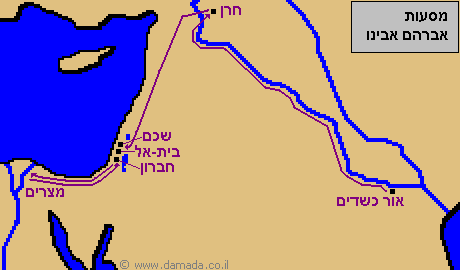 לאחר שהם הכינו טבלה חשוב שאנחנו נדגים את הקטגוריות של הטבלה הראויה כך שיוכלו לשבץ בה את התשובות שנכתבו על ידם ..בשלב זה התלמידים יקבלו רעיונות מכוונים כמו :מדוע לדעתם תרח לא השלים משימה ולא היגיע ליעד שהציב.. מדוע יצא .נק' ההשוואה : לשון הכתוב המביע יציאה  סיבות ליציאה העיתוי . נק' מוצא . מטרה יעד עמידה במשימה . השלמת היעד התלמיד יצטרך לענות על שאלה מהמיקודית עמ' 20 העוסקת  בנושא זה סיכום התלמידים יתבקשו לשתף אותנו במקרה שאירע להם בעבר שסימנו לעצמם יעד והיעד השתנה בשל הסיבות שיתארו . או שהגיעו ליעד למרות המחירים ששלמו בדרך לאור האמור לעיל סיכום : אמונתו  התמימה של אברהם באה לידי הביטוי בציווי  "לך לך " אמונה תמימה שמעלה על נס את אמונתו ודבקותו של אברהם בה' .יציאה ללא הרהור . הליכה אחר צו ה'  אל הלא נודע . כל הפרק מתאר פעלים המביעים את העשייה ללא כל שאלה .עמידה בניסיונות המצדיקות את קבלתו כאבי האומה ומכאן ייחודנו כבנים לאב זה .התלמיד כותב במחברת פתיחת המיקודית עמ' 20שני תלמידים יבחרו .:אחד ששינה יעד .אחד השתעקש והגיע ליעד למרות הקשיים  בדרך . . רצוי מאוד לדרוש מהתלמידים להחזיק מיקודיות  ובמהלך השיעור אנו מפנים לשאלות ותשובות שמטרתן גם לחזק את אשר נעשה בשלב ההוראה .וכן לעודד להתמודדות עם משימה בבגרות. כמובן יש צורך למקד את הסעיף הנדרש ולא כל השאלה .  לאור הניסיון ש יש להניח שתלמידים יספרו על כישלונות חוזרים ונשנים במבחן לקבל רישיון נהיגה ......אומנם יתר הניסיונות מחזקים בחירה זו אך ללא יציאה זו ועזיבת הכל מאחור אל יעד שה' בחר בו . זה לא היה קורה שלב ב'התלמיד מקבל קטע ראיון (נספח מס' 3) עם השחקן אייל אזולאי מתוך הכתבה :" 50% מהאומנים בתהליכי חזרה בתשובה".התלמידים יצטרכו לציין את הדמיון  במחיר העזיבה כפי העולה בפרק יב'  לכתבה .עי' סימון מילים או ביטויים הממחישים את הציווי פס' א. יציאה מארץ ממולדת מבית אבא ועוד אל הלא נודע. אפשר להיעזר בשאלות המופיעות במיקודית עמ' 26 שאלה 23 סעיף ב' התלמיד קורא את הריאיון ומסמן מילים ביטויים המתקשרים למחיר העזיבה של עולם אחד לטובת  עולם אחר .עיון במיקודיתבכיתות שהאווירה משדרת בגרות ואחריות ניתן להפנות את התלמידים אל הכתבה מתוך חיפוש בפלפון האישי .המטרה של המשימה לחבר אותם אל המציאות .ולעודד אל מטרת העל . הכתבה מסומנת כנספח  3 .ניתן לבחור כל כתבה על חוזרים בתשובה אפשר לחפש דמות המוכרות יותר לתלמידים בעיקר מתחום המוסיקה והבידור . המורה יבקש מהתלמידים היושבים זה לצד זה  להחליף בניהם את המשימה ולבדוק אם הדברים זהים או יש מקום להוספה . סיכום : מחיר הבחירה החופשית מחיר הבחירה של אברהם.מחיר הבחירה  החופשית של האומן מכאן נוכל להבין את ברכות  המובטחות לאברהם . וְאֶֽעֶשְׂךָ֙ לְג֣וֹי גּ֔וֹל וַֽאֲבָ֣רֶכְךָ֔ וַֽאֲגַדְּלָ֖ה שְׁמֶ֑ךָ וֶֽהְיֵ֖ה בְּרָכָֽה: {ג} וַֽאֲבָֽרְכָה֙ מְבָ֣רֲכֶ֔יךָ וּמְקַלֶּלְךָ֖ אָאֹ֑ר  וְנִבְרְכ֣וּ בְךָ֔ כֹּ֖ל מִשְׁפְּחֹ֥ת הָֽאֲדָמָֽה :הברכות ישמשו כקביים לאברהם לצלוח את המשימה. נסב תשומת לב התלמיד לשאלת הבגרות 23 סעיף ד'.שלב ג'"נדמה לך שהגעתה" 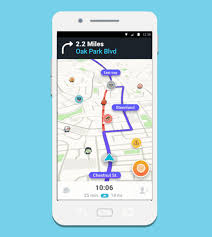 שני תלמידים יאספו את הכתבות המסומנות ויקריאו אותם לכיתה כל אחד בטורו .  התלמיד יכתוב במחברתו מה הרוויח אברהם , ומה הפסיד וכן השחקן . רווח           הפסד          התלמיד  יכתוב את כל הברכות (ההטבות ) המובטחות לאברהם .הבנת גודל הקושי של כל אחד בנטישת מקום ומסגרת ברורה . שימוש במיקודית כדי לחדד את כוונתה משימה שקיבלו וכן להיפגש עם שאלת בגרות העוסקת בנושאעיון בחוברת עמ' 27 שאלה 23 סעיף ד.השימוש בסמלים עכשוויים חשוב כדי לחבר עם מציאות ולחדד את הירידה של אברהם מצריימה 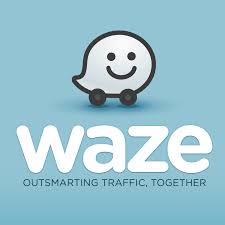 התלמיד מתבקש לקרא פס'  י'-כ' להסביר  את הציווי לרדת מצרימה והבעיה המתעוררת  עם שרה.אפשר הנושא האם הקושי מעצים את הבחירה והנחישות של אברהם? או הקושי גורם לנסיגה?"התמודדות במצבי דחק " התלמיד יתבקש לתת  דוגמאות להתמודדות במצב דחוק . התנהגויות שונות במצבי דחק ודרכי התמודדות .התלמידים יתבקשו לשתף אותנו בקושי אישי ושחוו ובהתמודדות . כיצד פעלו .כדי לפתור את הבעיה כיצד אירוע זה מחזק יחודו של אברהם כגדול המאמינים . התלמידים יקבלו את מילות השיר  "לך לך פירושו להיות יהודי  " גייסות שיריון.(נספח 4)  התלמידים יסמנו פרטים המזכירים את תוכן הפרק . התלמיד יתבקש לזהות תכונה או התנהגות אחת משלו הממחישה את היהודי שבו  .  סיכום היחידה הנוכחית: מעשה אבות סימן לבנים :המורה יסביר את הקשר בין אברהם אבינו ובין כל אחד מאיתנו . התלמיד יקבל טבלה עפ' המיקודית עמ' 28 . הם יקבלו רק את העמודה השמאלית מודפסת והם ישלימו את העמודה הימנית :  התלמיד יעיין שפרשנות המקומית ויסכם את הדברים במחברתו. התלמידים יתבקשו להציע סגנונות התמודדות  במצבי קושי  כמו: בריחה  שקר שחדצעקה בקשת עזרה . נטישה ...יבחר תלמיד שיספר את הקושי ודרך ההתמודדות .ושכרו מכך סיכום בעפ' עי' תלמיד התלמיד יכתוב ויביע  את התכונה שקיימת בו הממחישה את היהודי שבו.התלמיד ישלים את הטבלה . למתקשים הפניה למקודית עמ'  27  שאלה  25אמונה עיקשת . נדידה . סבל . נחישות דבקות במטרה . אחריות . הישרדות ..ולמרות הכול "אני מאמין"